ΣΥΛΛΟΓΟΣ ΕΚΠΑΙΔΕΥΤΙΚΩΝ Π. Ε.                    Μαρούσι  15 – 10 – 2019                                                                                                                    ΑΜΑΡΟΥΣΙΟΥ                                                   Αρ. Πρ.: 190 Ταχ. Δ/νση: Μαραθωνοδρόμου 54                                             Τ. Κ. 15124 Μαρούσι                                                            Τηλ.: 210 8020788 Fax:2108020788                                                     Πληροφ.: Φ. Καββαδία 6932628101                                                                                 Email:syll2grafeio@gmail.com                                      Δικτυακός τόπος: http//: www.syllogosekpaideutikonpeamarousiou.grΠρος : Δ/νση Π. Ε. Β΄ Αθήνας                                               Κοινοποίηση: Μέλη Συλλόγου μαςΥΠΑΙΘ  Δ. Ο. Ε.                                                                    Συλλόγους Εκπ/κών Π. Ε. της χώρας Θέμα: « Παράτυπες εντολές – ενέργειες της Διεύθυνσης Π. Ε. Β΄ Αθήνας αναφορικά με την αποστολή έντυπης φόρμας με τα ωρολόγια προγράμματα των Δημοτικών Σχολείων της περιοχής ευθύνης του συλλόγου μας».Σύμφωνα με εντολές της Διεύθυνσης Π. Ε. Β΄ Αθήνας στάλθηκε στα Δημοτικά Σχολεία της περιοχής ειδική έντυπη φόρμα καταγραφής – υποβολής του ωρολόγιου προγράμματος των Δημοτικών Σχολείων για να συμπληρωθεί και αποσταλεί στη Διεύθυνση Π. Ε. Β΄ Αθήνας.Η παραπάνω ενέργεια – εντολή της Διεύθυνσης Π. Ε. Β΄ Αθήνας είναι απόλυτα παράτυπη διότι το ωρολόγιο πρόγραμμα του κάθε Δημοτικού Σχολείου είναι καταγεγραμμένο και αναρτημένο στο πληροφοριακό πρόγραμμα του ΥΠΑΙΘ (myschool) από όπου μπορεί να ελεγχθεί ανά πάσα στιγμή από τις υπηρεσίες της Διεύθυνσης Π. Ε. Β΄ Αθήνας. Δεν κατανοούμε τους λόγους για τους οποίους η Διεύθυνση Π. Ε. Β΄ Αθήνας ζητά από τα Δημοτικά Σχολεία της περιοχής μας τον συγκεκριμένο τρόπο καταγραφής και υποβολής του ωρολόγιου προγράμματος των Δημοτικών Σχολείων. Στη βάση αυτή το Δ. Σ. του Συλλόγου Εκπ/κών Π. Ε. Αμαρουσίου καλεί την Διεύθυνση Π. Ε. Β΄ Αθήνας να αποσύρει την παράτυπη αυτή εντολή της προς τις σχολικές μονάδες της περιοχής και παρέχουμε πλήρη συνδικαλιστική κάλυψη στις/στους Διευθύντριες/Διευθυντές των Δημοτικών Σχολείων της περιοχής ευθύνης του συλλόγου μας να μην συμπληρώσουν τέτοιου είδους φόρμες καταγραφής του ωρολόγιου προγράμματος των σχολείων τους αλλά να παραπέμπουν τους αρμόδιους της Διεύθυνσης Π. Ε. Β΄ Αθήνας στις δηλώσεις – αναρτήσεις των ωρολόγιων προγραμμάτων (ανάθεση μαθημάτων, ωρών διδασκαλίας κ.λπ.) που υπάρχουν στο  πληροφοριακό πρόγραμμα του ΥΠΑΙΘ (myschool). 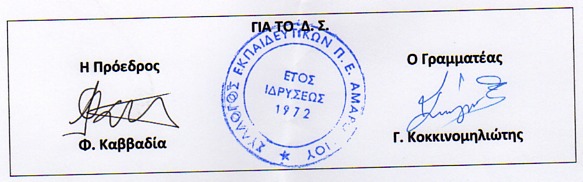 